زانياري كةسي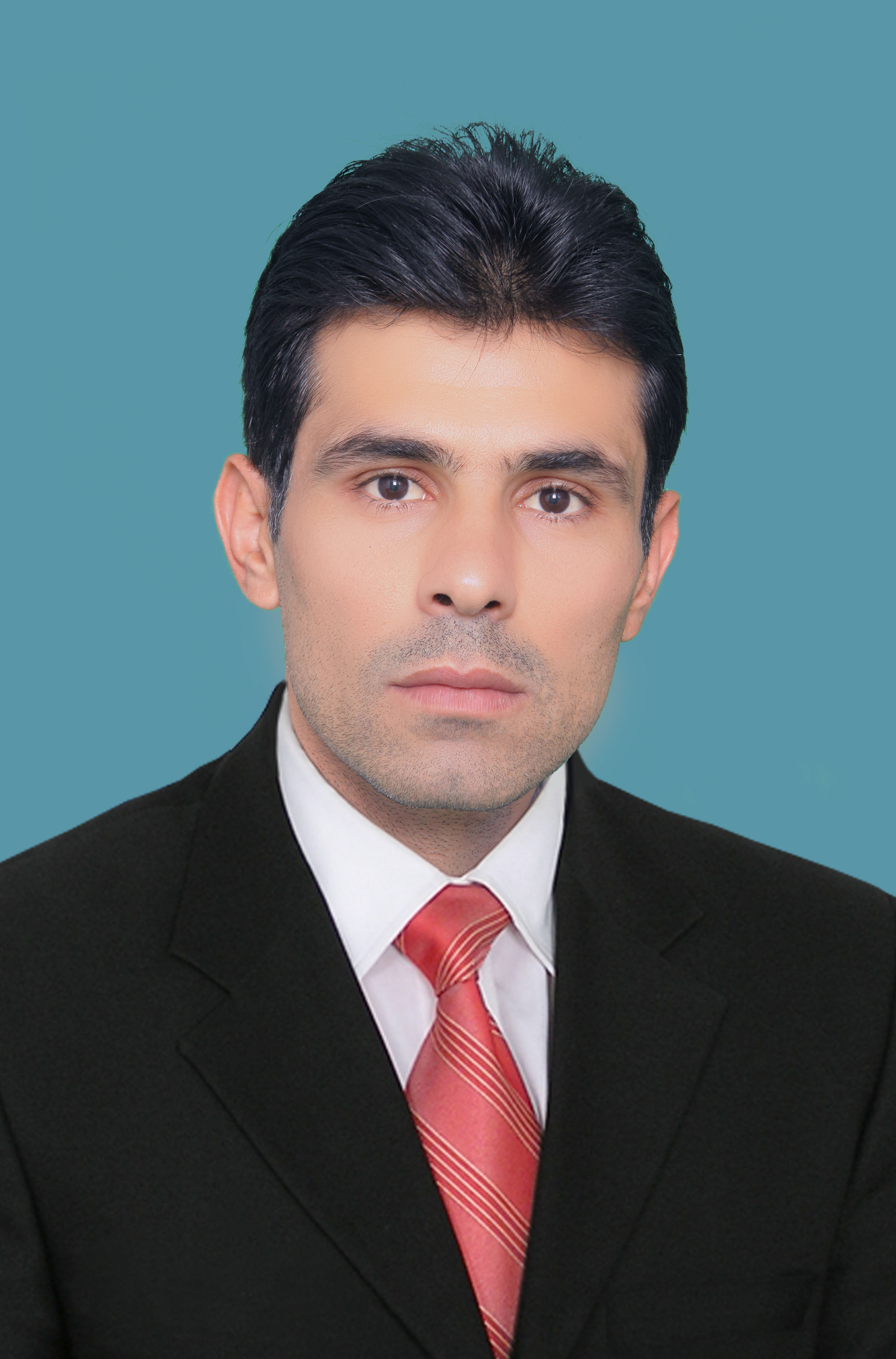 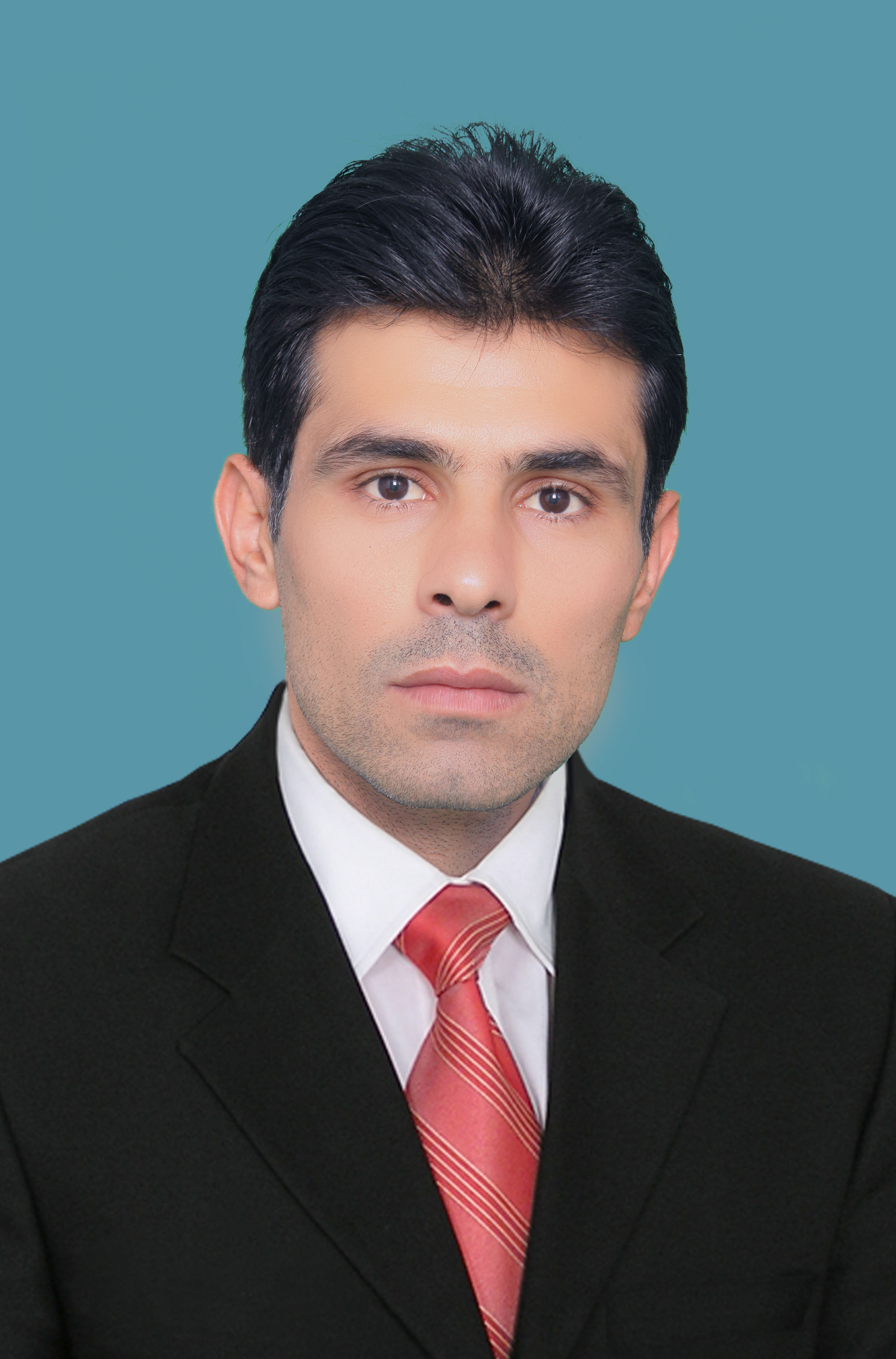 ناوي سياني : جليل عباس نادرسالَي لة دايك بوون : 1/1/1979ثؤستي ئةليكترؤني : jalilhawler@gmail.com ناونيشان : هةوليَر , بنةسلآوةذمارة موبايل :    07503232032بةشي برِوانامة :بكالوريؤس : زانستة سياسييةكان لة زانكؤي تهران ( سالَي 2001 –  2002 )ماستةر : زانياري ناوضةيي ( بةشي يةكيَتي ئةوروثا ) لة زانكؤي عةلامة تةباتةبايي تهران ( سالَي 2005 – 2006)دكتؤرا : جوطرافياي سياسي لة زانكؤي تهران ( سالَي 2016 – 2017 )ناونيشاني نامةي ماستةر : رؤلَي بريتانيا لة نةماني سةقامطيري سياسي لة كوردستاني عيَراق .ناونيشاني تيَزي دكتؤرا : كاريطةري دروست نةبووني ناسنامةي نيشتيماني لة سةر سيستةمي سياسي عيَراق لة سةرةتا تا 2015 .هةر دوو بابةتةكةي سةرةوة ثيَداضوونةوةيان ثيَ دةكريَت بؤ ئةوةي بكريَن بة كتيَب.كات و شويَني كاري لة ثيَشينة :ئةندامي ليذنةي ضاوديَري هةلَبذادني ثةرلةماني عيَراق بؤ سالَي 2005 لة شاري تاران . ئةندامي دةستةي وانةوتنةوة لة كؤليَذي ياسا و زانستة سياسييةكان لة سالَي 2007 هةتاكو ئيَستا .نووسةر و وةرطيَرِ .ئةم وانانةم وتووةتةوة : ستراتيذيميَذووي ثةيوةنديية نيَودةولَةتييةكانيةكيَتي ئةوروثاشيَوازي تويَذينةوةي زانستيسياسةتي طشتي .